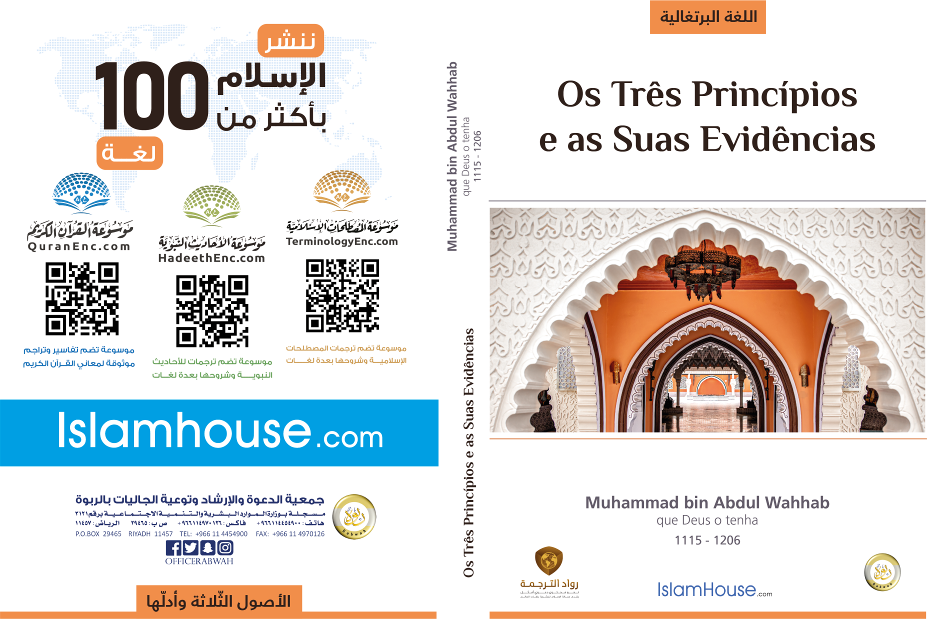 Os Três Princípios e as Suas EvidênciasSheikh Al-Islam Muhammad ibn Abdul-Wahhaab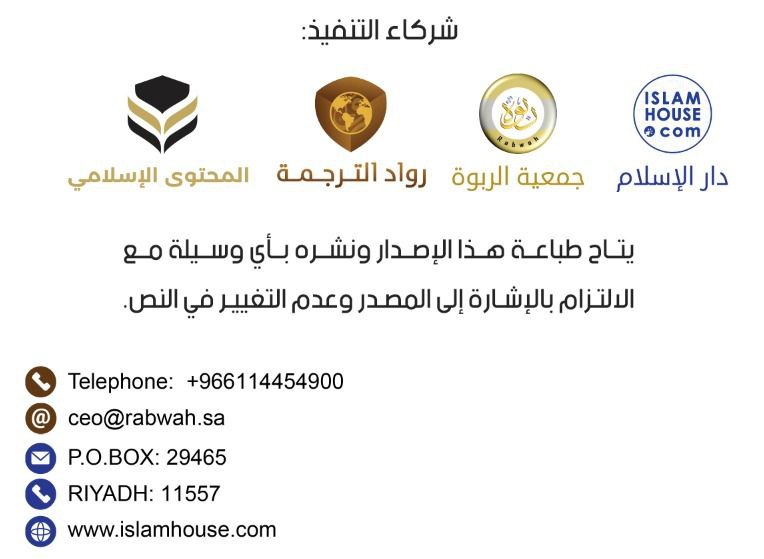 Em nome de ALLAH, o Misericordioso, o MisericordiadorSaiba! Que Allah tenha misericórdia de ti, que é um dever de todos nós conhecermos quatro assuntos: Primeiro: O conhecimento, que consiste em conhecer Allah, conhecer o Seu profeta, conhecer a religião do Islam com evidências.Segundo: Agir de acordo com ele (o conhecimento)Terceiro: Convocar (as pessoas) para tal (conhecimento e Islam).Quarto: A paciência sobre a dificuldade enfrentada nessa (divulgação). A evidência é o dito do Altíssimo: - Em nome de Allah, o Misericordioso, o Misericordiador - : {وَٱلْعَصْرِ ١ إِنَّ ٱلْإِنسَـٰنَ لَفِى خُسْرٍ ٢ إِلَّا ٱلَّذِينَ ءَامَنُوا۟ وَعَمِلُوا۟ ٱلصَّـٰلِحَـٰتِ وَتَوَاصَوْا۟ بِٱلْحَقِّ وَتَوَاصَوْا۟ بِٱلصَّبْرِ ٣}{Pelo tempo! Por certo, o ser humano está em perdição, Exceto os que crêem e fazem as boas obras e se recomendam mutuamente a verdade, e se recomendam mutuamente a paciência}. [Al-Asr:1-3]Imam Shaafi'i - Que Allah tenha misericórdia dele - disse: "Se Allah não tivesse revelado uma evidência à Sua criação senão este surat, então este seria o suficiente (para ela)." Imam Al-Bukhari - Que Allah tenha misericórdia dele - disse: "Tema: O conhecimento precede a fala e a acção"; E a prova disso é o dito do Altíssimo:}فَٱعْلَمْ أَنَّهُۥ لَآ إِلَـٰهَ إِلَّا ٱللَّهُ وَٱسْتَغْفِرْ لِذَنۢبِكَ وَلِلْمُؤْمِنِينَ وَٱلْمُؤْمِنَـٰتِ ۗ وَٱللَّهُ يَعْلَمُ مُتَقَلَّبَكُمْ وَمَثْوَىٰكُمْ ١٩{{Saiba que, portanto, que não há outra divindade digna de adoração fora Allah, implora o perdão das teus pecados} [Muhammad: 19] Ele começou por mencionar o conhecimento antes da fala e da acção.Saiba! Que Allah tenha misericórdia de ti, que é dever de todo muçulmano e muçulmana aprender e agir de acordo com esses três assuntos:Primeiro: Saber que Allah nos criou, nos sustenta e não nos deixou à mercê do acaso, pelo contrário enviou-nos um mensageiro, então, aquele que o obedecer entrará no Paraíso, enquanto aquele que o desobedecer entrará no Inferno. E a evidência disso é o dito de Allah: }إِنَّآ أَرْسَلْنَآ إِلَيْكُمْ رَسُولًۭا شَـٰهِدًا عَلَيْكُمْ كَمَآ أَرْسَلْنَآ إِلَىٰ فِرْعَوْنَ رَسُولًۭا ١٥ فَعَصَىٰ فِرْعَوْنُ ٱلرَّسُولَ فَأَخَذْنَـٰهُ أَخْذًۭا وَبِيلًۭا ١٦{{Por certo, enviamo-vos um Mensageiro, por testemunha de vós, como enviáramos um mensageiro a Faraó. E Faraó desobedeceu ao mensageiro; então, apanhamo-lo com trágica maneira}. [Al-Muzammil: 15-16] Segundo: Saber que Allah não fica satisfeito que Lhe seja atribuído (algo/alguém) como parceiro durante a Sua adoração, seja esse parceiro um anjo próximo (de Allah) ou um profeta enviado; A evidência é dito do Altíssimo:}وَأَنَّ ٱلْمَسَـٰجِدَ لِلَّهِ فَلَا تَدْعُوا۟ مَعَ ٱللَّهِ أَحَدًۭا ١٨{ {E foi-me revelado que as mesquitas são de Allah: então, não invoqueis, com Allah, a ninguém}. [Al-Jinn: 18] Terceiro: Saber que aquele que obedecer o mensageiro e tornar Allah o Único na adoração, não é permitido que ele coopere com aquele que se opõe a Allah e a Seu mensageiro, mesmo que seja um parente mais próximo; E a prova disso é o dito do Altíssimo: {لَّا تَجِدُ قَوْمًۭا يُؤْمِنُونَ بِٱللَّهِ وَٱلْيَوْمِٱلْـَٔاخِرِ يُوَآدُّونَ مَنْ حَآدَّ ٱللَّهَ وَرَسُولَهُۥ وَلَوْ كَانُوٓا۟ ءَابَآءَهُمْ أَوْ أَبْنَآءَهُمْ أَوْ إِخْوَٰنَهُمْ أَوْ عَشِيرَتَهُمْ ۚ أُو۟لَـٰٓئِكَ كَتَبَ فِى قُلُوبِهِمُ ٱلْإِيمَـٰنَ وَأَيَّدَهُم بِرُوحٍۢ مِّنْهُ ۖ وَيُدْخِلُهُمْ جَنَّـٰتٍۢ تَجْرِى مِن تَحْتِهَا ٱلْأَنْهَـٰرُ خَـٰلِدِينَ فِيهَا ۚ رَضِىَ ٱللَّهُ عَنْهُمْ وَرَضُوا۟ عَنْهُ ۚ أُو۟لَـٰٓئِكَ حِزْبُ ٱللَّهِ ۚ أَلَآ إِنَّ حِزْبَ ٱللَّهِ هُمُ ٱلْمُفْلِحُونَ ٢٢}{Tu não encontrarás um povo, que creia em Allah e no Derradeiro Dia, o qual tenha afeição para quem se oponha a Allah e a Seu Mensageiro, ainda que sejam seus pais ou seus filhos ou seus irmãos ou seus familiares. A esses, Allah prescreveu a Fé nos corações, e amparou-os com Espírito vindo dEle, e fá-los-á entrar em Jardins, abaixo dos quais correm os rios; nesses, serão eternos. Allah Se agradará deles, e eles se agradarão dEle. Esses são o partido de Allah. Ora, por certo, os do partido de Allah, são eles os bem-aventurados}. [Al-Mujadalah:22] Saiba! Que Allah te oriente para a sua obediência:Por certo, "al-hanifiyyah" (monoteísmo), a relegião do Abrão consiste em adorar unicamente a Allah sendo sincero com ele na devoção, e isso é que Allah ordenou à todos as pessoas e as criou para esse fim;. Conforme o Altíssimo diz:{وَمَا خَلَقْتُ ٱلْجِنَّ وَٱلْإِنسَ إِلَّا لِيَعْبُدُونِ ٥٦} {E apenas criei os Gênios e os Humanos para a minha adoração exclusiva} [Al-Zhariyaat: 56] A frase "me adorarem" significa serem monoteístas. E a grandiosa coisa que Allah ordenou é o "tauhid" (monoteísmo), que é: tornar Allah o Ú nico na adoração. E o que Ele mais proibiu é o "shirk" (idolatria), que é: invocar outras (divindades) associando com Ele, E a prova disso é o dito do Altíssimo:{وَٱعْبُدُوا۟ٱللَّهَ وَلَا تُشْرِكُوا۟ بِهِۦ شَيْـًۭٔا ۖ وَبِٱلْوَٰلِدَيْنِ إِحْسَـٰنًۭا وَبِذِى ٱلْقُرْبَىٰ وَٱلْيَتَـٰمَىٰ وَٱلْمَسَـٰكِينِ وَٱلْجَارِ ذِى ٱلْقُرْبَىٰ وَٱلْجَارِٱلْجُنُبِ وَٱلصَّاحِبِ بِٱلْجَنۢبِ وَٱبْنِٱلسَّبِيلِ وَمَا مَلَكَتْ أَيْمَـٰنُكُمْ ۗ إِنَّ ٱللَّهَ لَا يُحِبُّ مَن كَانَ مُخْتَالًۭا فَخُورًا ٣٦} {Adorai a Allah e não Lhe atribuais parceiros algum} [An-Nissá:36]Se te perguntarem: Quais são os três princípios que são obrigatórios para a pessoa conhecer?Responda: O servo é obrigado a conhecer o seu Senhor, a sua religião e o seu profeta Muhammad - Que a paz e bençãos de Allah estejam sobre ele -.Se te perguntarem: Quem é o teu Senhor?Responda: Meu Senhor é Allah, Aquele que me criou do nada e criou tudo quanto existe através da Sua graça. E Ele é quem eu adoro e não tenho outra divindade que eu adoro excepto Ele; E a prova disso é o dito do Altíssimo:{الحمد لله ربي العالمين { {Louvor a Allah, O Senhor dos mundos}. [Al-Fátiha:2] Portanto, tudo além de Allah constitui criação e eu faço parte dessa criação.E se fores perguntado: Como conheceste o teu Senhor?Diga: Através dos Seus sinais e Suas criações. E dentre os Seus sinais são: a noite, o dia, sol e a lua. E dentre as Suas criações são: os sete céus e aqueles que estão dentro deles e os que estão entre ambos. A evidência disso é o dito do Altíssimo: {وَمِنْ ءَايَـٰتِهِ ٱلَّيْلُ وَٱلنَّهَارُ وَٱلشَّمْسُ وَٱلْقَمَرُ ۚ لَا تَسْجُدُوا۟ لِلشَّمْسِ وَلَا لِلْقَمَرِ وَٱسْجُدُوا۟ لِلَّهِ ٱلَّذِى خَلَقَهُنَّ إِن كُنتُمْ إِيَّاهُ تَعْبُدُونَ٣٧}{E entre seus sinais, está a noite e o dia e o sol e a lua. Não vos prosterneis diante do sol nem da lua, e prosternai-vos diante de Allah, Quem os criou, se só a Ele adorais}. [Fussilat:37] E o dito do Altíssimo: {إِنَّ رَبَّكُمُ ٱللَّهُ ٱلَّذِى خَلَقَ ٱلسَّمَـٰوَٰتِ وَٱلْأَرْضَ فِى سِتَّةِ أَيَّامٍۢ ثُمَّ ٱسْتَوَىٰ عَلَى ٱلْعَرْشِ يُغْشِى ٱلَّليْل نَّهَارَ يَطْلُبُهُۥ حَثِيثًۭا وَٱلشَّمْسَ وَٱلْقَمَرَ وَٱلنُّجُومَ مُسَخَّرَٰتٍۭ بِأَمْرِهِۦٓ ۗ أَلَا لَهُ ٱلْخَلْقُ وَٱلْأَمْرُ ۗ تَبَارَكَ ٱللَّهُ رَبُّ ٱلْعَـٰلَمِينَ ٥٤}{Por certo, vosso Senhor é Allah, Que criou os céus e a terra, em seis dias; em seguida, estabeleceu-Se no Trono. Ele faz a noite encobrir o dia, cada um na assídua procura do outro; e criou o sol e a lua e as estrelas, submetidos, por Sua ordem. Ora, dEle é a criação e a ordem. Bendito seja Allah, O Senhor dos mundos!} [Al-Aráf:54] E o Senhor é Aquele que é adorado; E a evidência disso é o dito de Altíssimo:{يَـٰٓأَيُّهَا ٱلنَّاسُ ٱعْبُدُوا۟ رَبَّكُمُ ٱلَّذِى خَلَقَكُمْ وَٱلَّذِينَ مِن قَبْلِكُمْ لَعَلَّكُمْ تَتَّقُونَ ٢١} {Ó humanos! Adorai o vosso Senhor, Aquele que vos criou e criou aqueles que vieram antes de vós, para que possais serdes piedosos. Aquele que criou para vós a terra como tapete e o céu como teto, e enviou a partir do céu água e com ela fez surgir frutos que são um sistento para vós. Sendo assim, não tomeis parceiros com Allah enquanto sabeis}. [Al-Bacara:21-22] Ibn Kathir - Que Allah tenha misericórdia dele - disse: "O Criador dessas coisas é Quem merece ser adorado." Os tipos de adoração que Allah ordenou são por exemplo: O Islam, a fé (íman), a virtude (ihssan), e dentre eles: a súplica, o medo (de Allah), a esperança, a confiança, o rogo (al-raghbah), a veneração (rahbah), a humildade, o temor, o arrependimento, o pedido de auxílio (a Allah), o pedido de refúgio, o pedido de socorro, o abate, a promessa, e entre outros tipos de adoração que Allah prescreveu, tudo isso deve ser somente para Allah, o Altíssimo. E a evidência disso é o dito de Altíssimo: {وَأَنَّ ٱلْمَسَـٰجِدَ لِلَّهِ فَلَا تَدْعُوا۟ مَعَ ٱللَّهِ أَحَدًۭا ١٨}{E foi-me revelado que as mesquitas são de Allah: então, não invoqueis, com Allah, a ninguém}. [Al-Jinn: 18] Portanto, aquele que manifesta uma dessas adorações sem ser para Allah, torna-se um idólatra descrente. E a evidência disso é o dito de Altíssimo: {وَمَن يَدْعُ مَعَ ٱللَّهِ إِلَـٰهًا ءَاخَرَ لَا بُرْهَـٰنَ لَهُۥ بِهِۦ فَإِنَّمَا حِسَابُهُۥ عِندَ رَبِّهِۦٓ ۚ إِنَّهُۥ لَا يُفْلِحُ ٱلْكَـٰفِرُونَ ١١٧ وَقُل}{E quem invoca, com Allah, outro deus, do qual não tem provança alguma, seu ajuste de contas será, apenas, junto de seu Senhor. Por certo, os renegadores da Fé não serão bem-aventurados}. [Al-Muminun:117] E no hadith: "A súplica é a essência da adoração." E a evidência disso é o dito de Altíssimo:{وَقَالَ رَبُّكُمُ ٱدْعُونِىٓ أَسْتَجِبْ لَكُمْ ۚ إِنَّ ٱلَّذِينَ يَسْتَكْبِرُونَ عَنْ عِبَادَتِى سَيَدْخُلُونَ جَهَنَّمَ دَاخِرِينَ ٦٠} {E vosso Senhor disse: "Suplicai-Me, Eu vos atenderei. Por certo, os que se ensoberbecem diante de Minha adoração entrarão na Geena, humilhados}. [Gháfir:60] A evidência de que o medo (faz parte da adoração): é o dito do Altíssimo: } فَأَمَّا الَّذِينَ آمَنُوا بِاللَّهِ وَاعْتَصَمُوا بِهِ فَسَيُدْخِلُهُمْ فِي رَحْمَةٍ مِنْهُ وَفَضْلٍ وَيَهْدِيهِمْ إِلَيْهِ صِرَاطًا مُسْتَقِيمًا{ {Não os temais; temei a Mim, se sois crentes} Al-Imran: 175 A evidência de que a esperança (faz parte da adoração) é o dito do Altíssimo:{قُلْ إِنَّمَآ أَنَا۠ بَشَرٌۭ مِّثْلُكُمْ يُوحَىٰٓ إِلَىَّ أَنَّمَآ إِلَـٰهُكُمْ إِلَـٰهٌۭ وَٰحِدٌۭ ۖ فَمَن كَانَ يَرْجُوا۟ لِقَآءَ رَبِّهِۦ فَلْيَعْمَلْ عَمَلًۭا صَـٰلِحًۭا وَلَا يُشْرِكْ بِعِبَادَةِ رَبِّهِۦٓ أَحَدًۢا ١١٠} {Então, quem espera pelo deparar de seu Senhor, que faça boa acção e não associe ninguém à adoração de seu Senhor}. [Al-Kahf:110] A evidência de que a confiança (faz parte da adoração) é o dito do Altíssimo: {قَالَ رَجُلَانِ مِنَ ٱلَّذِينَ يَخَافُونَ أَنْعَمَ ٱللَّهُ عَلَيْهِمَا ٱدْخُلُوا۟ عَلَيْهِمُ ٱلْبَابَ فَإِذَا دَخَلْتُمُوهُ فَإِنَّكُمْ غَـٰلِبُونَ ۚ وَعَلَى ٱللَّهِ فَتَوَكَّلُوٓا۟ إِن كُنتُم مُّؤْمِنِينَ ٢٣}{E em Allah confiais se fordes crentes} [Al-Maidah:23] E o seu dito: }وَيَرْزُقْهُ مِنْ حَيْثُ لَا يَحْتَسِبُ وَمَنْ يَتَوَكَّلْ عَلَى اللَّهِ فَهُوَ حَسْبُهُ إِنَّ اللَّهَ بَالِغُ أَمْرِهِ قَدْ جَعَلَ اللَّهُ لِكُلِّ شَيْءٍ قَدْرًا{{E quem confia em Allah, Ele lhe bastará} [At-Talaq: 3] A evidência de que o rogo, a veneração e a humildade (fazem parte da adoração) é o dito do Altíssimo: {وَزَكَرِيَّآ إِذْ نَادَىٰ رَبَّهُۥ رَبِّ لَا تَذَرْنِى فَرْدًۭا وَأَنتَ خَيْرُ ٱلْوَٰرِثِينَ ٨٩ فَٱسْتَجَبْنَا لَهُۥ وَوَهَبْنَا لَهُۥ يَحْيَىٰ وَأَصْلَحْنَا لَهُۥ زَوْجَهُۥٓ ۚ إِنَّهُمْ كَانُوا۟ يُسَـٰرِعُونَ فِى ٱلْخَيْرَٰتِ وَيَدْعُونَنَا رَغَبًۭا وَرَهَبًۭا ۖ وَكَانُوا۟ لَنَا خَـٰشِعِينَ ٩٠}{Por certo, eles se apressavam para as boas coisas e invocavam-Nos com rogo e veneração e foram humildes connosco} [Al-Anbiyá:90] A evidência de que o temor (faz parte da adoração) é o dito do Altíssimo: {حُرِّمَتْ عَلَيْكُمُ ٱلْمَيْتَةُ وَٱلدَّمُ وَلَحْمُ ٱلْخِنزِيرِ وَمَآ أُهِلَّ لِغَيْرِ ٱللَّهِ بِهِۦ وَٱلْمُنْخَنِقَةُ وَٱلْمَوْقُوذَةُ وَٱلْمُتَرَدِّيَةُ وَٱلنَّطِيحَةُ وَمَآ أَكَلَ ٱلسَّبُعُ إِلَّا مَا ذَكَّيْتُمْ وَمَا ذُبِحَ عَلَى ٱلنُّصُبِ وَأَن تَسْتَقْسِمُوا۟ بِٱلْأَزْلَـٰمِ ۚ ذَٰلِكُمْ فِسْقٌ ۗ ٱلْيَوْمَ يَئِسَ ٱلَّذِينَ كَفَرُوا۟ مِن دِينِكُمْ فَلَا تَخْشَوْهُمْ وَٱخْشَوْنِ ۚ ٱلْيَوْمَ أَكْمَلْتُ لَكُمْ دِينَكُمْ وَأَتْمَمْتُ عَلَيْكُمْ نِعْمَتِى وَرَضِيتُ لَكُمُ ٱلْإِسْلَـٰمَ دِينًۭا ۚ فَمَنِ ٱضْطُرَّ فِى مَخْمَصَةٍ غَيْرَ مُتَجَانِفٍۢ لِّإِثْمٍۢ ۙ فَإِنَّ ٱللَّهَ غَفُورٌۭ رَّحِيمٌۭ ٣}{Então, não temais a eles mas temei a Mim}(Qur'an 5:3). A evidência de que o arrependimento (faz parte da adoração): é o dito do Altíssimo: {وَأَنِيبُوٓا۟ إِلَىٰ رَبِّكُمْ وَأَسْلِمُوا۟ لَهُۥ مِن قَبْلِ أَن يَأْتِيَكُمُ ٱلْعَذَابُ ثُمَّ لَا تُنصَرُونَ ٥٤}{E arrependei-vos ao vosso Senhor e submetei-vos à Ele} [Al-Zuma 54] A evidência de que o pedido de auxílio (a Allah) (faz parte da adoração) é o dito do Altíssimo: {إِيَّاكَ نَعْبُدُ وَإِيَّاكَ نَسْتَعِينُ ٥}{Só a Ti adoramos e só de Ti imploramos ajuda} Al-Fatiha:5 E no hadith: "Se imploras por ajuda, implore a Allah". A evidência de que o pedido de refúgio (faz parte da adoração) é o dito do Altíssimo: {قُلْ أَعُوذُ بِرَبِّ ٱلفلق ١ }{Diga: busco refúgio no Senhor da alvorada}. [Al-Falaq:1] {قُلْ أَعُوذُ بِرَبِّ ٱلنَّاسِ ١ مَلِكِ ٱلنَّاسِ ٢}{Diga: busco refúgio no Senhor dos humanos}. [An-Naas:1] Evidência de que o pedido de socorro (faz parte da adoração) é o dito do Altíssimo: {إِذْ تَسْتَغِيثُونَ رَبَّكُمْ فَٱسْتَجَابَ لَكُمْ أَنِّى مُمِدُّكُم بِأَلْفٍۢ مِّنَ ٱلْمَلَـٰٓئِكَةِ مُرْدِفِينَ ٩}{E lembrai-vos quando pedistes o socorro a vosso Senhor e Ele vos respondeu{. [Al-Anfal:9] Evidência de que o abate de animais (faz parte da adoração) é o dito do Altíssimo: {قُلْ إِنَّ صَلَاتِى وَنُسُكِى وَمَحْيَاىَ وَمَمَاتِى لِلَّهِ رَبِّ ٱلْعَـٰلَمِينَ ١٦٢ لَا شَرِيكَ لَهُۥ ۖ وَبِذَٰلِكَ أُمِرْتُ وَأَنَا۠ أَوَّلُ ٱلْمُسْلِمِينَ ١٦٣}{Dize: "Por certo, meu Senhor guiou-me a uma senda reta: a uma religião justa, a crença de Abraão, monoteísta sincero, e que não era dos idólatras" Dize: "Por certo, minha oração e meu culto e minha vida e minha morte são de Allah, O Senhor dos mundos e nisso Ele não tem parceiro} [Al-Aniam:163] E a evidência da sunnah: "Allah amaldiçoa quem imola (animal) para outra (divindade) além de Allah.” A evidência de que a pronessa (faz parte da adoração) é o dito do Altíssimo: {يُوفُونَ بِٱلنَّذْرِ وَيَخَافُونَ يَوْمًۭا كَانَ شَرُّهُۥ مُسْتَطِيرًۭا ٧}{Porque são fiéis aos votos e temem um dia, cujo mal será alastrante}. [Al-Insaan:7] O Segundo Princípio Consiste (aos muçulmanos) conhecerem a religião do Islam com as suas respectivas evidências. O Islam é a submissão voluntária a Allah através do monoteísmo e a submissão a Ele através da obediência e afastamento da idolatria (shirk) e seus seguidores. E o Islam é composto por três níveis: O Islam, a fé e a virtude (ihsaan). E todos níveis possuem os seus respectivos pilares.O Islam foi erguido sobre cinco pilares: prestar testemunho de que não há divindade além de Allah e que Muhammad é mensageiro de Allah, o cumprimento das orações, o pagamento do zakat, o jejum de Ramadan e a Peregrinação a Casa para quem tem condições.A evidência de que o testemunho de fé (é um pilar do Islam) é o dito do Altíssimo:{شَهِدَ ٱللَّهُ أَنَّهُۥ لَآ إِلَـٰهَ إِلَّا هُوَ وَٱلْمَلَـٰٓئِكَةُ وَأُو۟لُوا۟ ٱلْعِلْمِ قَآئِمًۢا بِٱلْقِسْطِ ۚ لَآ إِلَـٰهَ إِلَّا هُوَ ٱلْعَزِيزُٱلْحَكِيمُ ١٨} {Allah testemunha - e assim também, os anjos e os dotados de ciência - que não há divindade senão Ele, Que tudo mantém com eqüidade. Não existe deus senão Ele, O Todo-Poderoso, O Sábio}. Al-Imran:18 O significado de "Não há divindade além de Allah" é de que não há divindade adorada verdadeiramente senão Allah, rejeita tudo o que é adorado além de Allah; e confirma o direito de adoração somente a Allah, sem nenhum parceiro na Sua adoração, assim como Ele não tem parceiro no Seu reino. E interpretação que esclarece (o testemunho de fé acima) é o dito do Altíssimo: {وَإِذْ قَالَ إِبْرَٰهِيمُ لِأَبِيهِ وَقَوْمِهِۦٓ إِنَّنِى بَرَآءٌۭ مِّمَّا تَعْبُدُونَ ٢٦ إِلَّا ٱلَّذِى فَطَرَنِى فَإِنَّهُۥ سَيَهْدِينِ ٢٧ وَجَعَلَهَا كَلِمَةًۢ بَاقِيَةًۭ فِى عَقِبِهِۦ لَعَلَّهُمْ يَرْجِعُونَ ٢٨}{E quando Abraão disse a seu pai e a seu povo: "Por certo, estou em rompimento com o que adorais" "Exceto com Quem me criou; então, por certo, Ele me guiará." E fez disto uma palavra permanente em sua prole, para retornarem}. [Al-Zhukhruf:26-28] O dito do Altíssimo: Dize:{قُلْ يَـٰٓأَهْلَ ٱلْكِتَـٰبِ تَعَالَوْا۟ إِلَىٰ كَلِمَةٍۢ سَوَآءٍۭ بَيْنَنَا وَبَيْنَكُمْ أَلَّا نَعْبُدَ إِلَّا ٱللَّهَ وَلَا نُشْرِكَ بِهِۦ شَيْـًۭٔا وَلَا يَتَّخِذَ بَعْضُنَا بَعْضًا أَرْبَابًۭا مِّن دُونِ ٱللَّهِ ۚ فَإِن تَوَلَّوْا۟ فَقُولُوا۟ ٱشْهَدُوا۟ بِأَنَّا مُسْلِمُونَ ٦٤}{Ó seguidores do Livro! Vinde a uma palavra igual entre nós e vós: não adoremos senão a Allah, e nada Lhe associemos e não tomemos uns aos outros por senhores, além de Allah." E, se voltarem as costas, dizei: "Testemumhai que somos moslimes."} [Al-Imran: 64] A evidência da frase: “Muhammad rassulullah” (testemunho de que Muhammad é mensageiro de Allah) é o dito do Altíssimo: {قُلْ يَـٰٓأَهْلَ ٱلْكِتَـٰبِ تَعَالَوْا۟ إِلَىٰ كَلِمَةٍۢ سَوَآءٍۭ بَيْنَنَا وَبَيْنَكُمْ أَلَّا نَعْبُدَ إِلَّا ٱللَّهَ وَلَا نُشْرِكَ بِهِۦ شَيْـًۭٔا وَلَا يَتَّخِذَ بَعْضُنَا بَعْضًا أَرْبَابًۭا مِّن دُونِ ٱللَّهِ ۚ فَإِن تَوَلَّوْا۟ فَقُولُوا۟ ٱشْهَدُوا۟ بِأَنَّا مُسْلِمُونَ ٦٤}{Com efeito, um Mensageiro vindo de vós chegou-vos; é-lhe penoso o que vos embaraça; é zeloso de guiar-vos, é compassivo e misericordiador para com os crentes}. [At-Taubah:128] O significado de “shahadatu anna Muhammadan rassulullah” (Testemunho que Muhammad é mensageiro de Allah): Obedecê-lo daquilo que ele ordenou, acreditá-lo naquilo que ele informou, abster-se daquilo que ele proibiu e advertiu e não adorar a Allah excepto da forma que ele legislou. A evidência de que a oração, o zakat (caridade obrigatória) e a interpretação de tauhid [monoteísmo] (são pilares do Islam) é o dito do Altíssimo: {وَمَآ أُمِرُوٓا۟ إِلَّا لِيَعْبُدُوا۟ ٱللَّهَ مُخْلِصِينَ لَهُ ٱلدِّينَ حُنَفَآءَ وَيُقِيمُوا۟ ٱلصَّلَوٰةَ وَيُؤْتُوا۟ ٱلزَّكَوٰةَ ۚ وَذَٰلِكَ دِينُ ٱلْقَيِّمَةِ ٥}{E não lhes fora ordenado senão adorar a Allah, sendo sinceros com Ele na devoção, sendo monoteístas, e cumprir a oração e conceder az-zakah (a ajuda caridosa). E essa é a religião reta}. [Al-Bayyinat:5] A evidência de que o jejum (é um dos pilares do Islam) é o dito do Altíssimo: {يَـٰٓأَيُّهَا ٱلَّذِينَ ءَامَنُوا۟ كُتِبَ عَلَيْكُمُ ٱلصِّيَامُ كَمَا كُتِبَ عَلَى ٱلَّذِينَ مِن قَبْلِكُمْ لَعَلَّكُمْ تَتَّقُونَ ١٨٣}{Ó vós que credes! É-vos prescrito o jejum como foi prescrito aos que foram antes de vós, para serdes piedoso}. [Al-Bacara:183] A evidência de que o "Hajj" (Peregrinação é um pilar do Islam) é o dito do Altíssimo:{ فِيهِ ءَايَـٰتٌۢ بَيِّنَـٰتٌۭ مَّقَامُ إِبْرَٰهِيمَ ۖ وَمَن دَخَلَهُۥ كَانَ ءَامِنًۭا ۗ وَلِلَّهِ عَلَى ٱلنَّاسِ حِجُّ ٱلْبَيْتِ مَنِ ٱسْتَطَاعَ إِلَيْهِ سَبِيلًۭا ۚ وَمَن كَفَرَ فَإِنَّ ٱللَّهَ غَنِىٌّ عَنِ ٱلْعَـٰلَمِينَ ٩٧} {E por Allah impende aos homens a peregrinação a Casa, a quem até ela possa chegar. E quem renega, por certo Allah é bastante a Si mesmo, prescindindo dos homens}. [Al-Imran:97]Segunda categoria:"Os atos da fé se compõem com mais de setenta ramificações; o que tem mais mérito é o de se proclamar: 'Não há outra divindade além de Allah.' E o de menor importância é  o de se retirar os obstáculos dos caminhos. Mas sabei que o pudor é um ramo da fé."Seus pilares são seis: "A fé é crer em Allah, Seus anjos, Seus livros, Seus mensageiros, e o Derradeiro Dia e crença na predestinação, seja do bem e do mal." A evidência desses seis pilares; é o dito do Altíssimo:{لَّيْسَ ٱلْبِرَّ أَن تُوَلُّوا۟ وُجُوهَكُمْ قِبَلَ ٱلْمَشْرِقِ وَٱلْمَغْرِبِ وَلَـٰكِنَّ ٱلْبِرَّ مَنْ ءَامَنَ بِٱللَّهِ وَٱلْيَوْمِٱلْـَٔاخِرِ وَٱلْمَلَـٰٓئِكَةِ وَٱلْكِتَـٰبِ وَٱلنَّبِيِّـۧنَ وَءَاتَى ٱلْمَالَ عَلَىٰ حُبِّهِۦ ذَوِى ٱلْقُرْبَىٰ وَٱلْيَتَـٰمَىٰ وَٱلْمَسَـٰكِينَ وَٱبْنَٱلسَّبِيلِ وَٱلسَّآئِلِينَ وَفِى ٱلرِّقَابِ وَأَقَامَ ٱلصَّلَوٰةَ وَءَاتَى ٱلزَّكَوٰةَ وَٱلْمُوفُونَ بِعَهْدِهِمْ إِذَا عَـٰهَدُوا۟ ۖ وَٱلصَّـٰبِرِينَ فِى ٱلْبَأْسَآءِ وَٱلضَّرَّآءِ وَحِينَ ٱلْبَأْسِ ۗ أُو۟لَـٰٓئِكَ ٱلَّذِينَ صَدَقُوا۟ ۖ وَأُو۟لَـٰٓئِكَ هُمُ ٱلْمُتَّقُونَ}١٧٧ {A virtude não consiste só em que orienteis vossos rostos ate ao levante ou ao poente. a verdadeira virtude é a de quem crê em Allah, no dia do juízo final, nos anjos, nos livros e nos mensageiros}. [Al-Bacara:177] A evidência de que a predestinação divina (é um dos pilares da fé) é o dito do Altíssimo: {إِنَّا كُلَّ شَىْءٍ خَلَقْنَـٰهُ بِقَدَرٍۢ ٤٩}{Por certo, Nós criamos cada cousa, na justa medida} [Al-Qamar:49]Terceira categoria:A virtude é um (ihsaan) é um pilar, que é adorar a Allah como se o visses e se tu não vês ele te vê evidencia disso e o dito é o dito de Allah: {إِنَّ ٱللَّهَ مَعَ ٱلَّذِينَ ٱتَّقَوا۟ وَّٱلَّذِينَ هُم مُّحْسِنُونَ ١٢٨}{Por certo, Allah é com os que são piedosos e com os que são benfeitores} [An-Nahl:128] O dito do Altíssimo: } وَتَوَكَّلْ عَلَى الْعَزِيزِ الرَّحِيمِ (217) الَّذِي يَرَاكَ حِينَ تَقُومُ (218) وَتَقَلُّبَكَ فِي السَّاجِدِينَ (219) إِنَّهُ هُوَ السَّمِيعُ الْعَلِيمُ {{E confia nO Todo-Poderoso, nO Misericordiador, Que te vê quando te levantas, para orar, E vê tuas gesticulações entre os que se prosternam. Por certo, Ele é O Oniouvinte, O Onisciente.} [Al-Shuará: 217-220] O dito do Altíssimo: {وَمَا تَكُونُ فِى شَأْنٍۢ وَمَا تَتْلُوا۟ مِنْهُ مِن قُرْءَانٍۢ وَلَا تَعْمَلُونَ مِنْ عَمَلٍ إِلَّا كُنَّا عَلَيْكُمْ شُهُودًا إِذْ تُفِيضُونَ فِيهِ ۚ وَمَا يَعْزُبُ عَن رَّبِّكَ مِن مِّثْقَالِ ذَرَّةٍۢ فِى ٱلْأَرْضِ وَلَا فِى ٱلسَّمَآءِ وَلَآ أَصْغَرَ مِن ذَٰلِكَ وَلَآ أَكْبَرَ إِلَّا فِى كِتَـٰبٍۢ مُّبِينٍ ٦١}{Seja qual for o estado que vos encontrardes, seja qual for a porção do Alcorão que lerdes, seja qual for a acção quie fizerdes, excepto nós que seremos os vossos testemunhas quando fizerdes isso}. [Yunus: 61] A evidência da sunnah (de que é pilar de fé) é o famoso hadith narrado por Jibril (anjo Gabriel). Segundo Umar bin Al-Khattab (Que Allah esteja satisfeito com ele) disse: "Num certo dia, estavámos sentados na companhia do profeta (Muhammad) - Que paz e benção de Allah estejam sobre ele - quando aproximou-se de nós um homem com roupa de resplandecente brancura, e tinha cabelos intensamente pretos. Não se notavam sinais de fosse um viajante, e ninguém o conhecia dentre nós. Sentou-se em frente ao profeta - Que a paz e benção de Allah estejam sobre ele - apoiando os seus joelhos com os do profeta; e, colocou as mãos sobre as coixas dele, e disse: Ó Muhammad, fala-me a cerca do Islam! O mensageiro de Allah lhe respondeu:O Islam exige que prestes testemunho de que não há outra divindade digna de ser adorada além de Allah, e de que Muhammad é o Seu Mensageiro; que observes a oração, que pagues o zakat; que jejues no mês de Ramadan e que realizes a Peregrinação à kaaba, se tiveres meios para isso. O homem disse: Falaste a verdade. A nós surpreendeu-nos que lhe perguntasse, e que logo confirmasse a verdade. O homem voltou a perguntar: Fala-me sobre a fé! E o profeta lhe respondeu: Que creias em Allah, em Seus anjos, em Seus mensageiros e no Dia do Juízo. E que creias na predestinação, tanto no bom como no mau. E o homem disse: Falaste a verdade! Fala-me agora sobre a virtude! O mensageiro de Allah respondeu: Que adores a Allah como se tivesse vendo-O, pois se não O vês, Ele te vê. O homem disse: Fala-me acerca da Hora (do juízo). O profeta disse: Quem está sendo interrogado disso não tem melhor conhecimento do que quem está fazendo a pergunta. O homem insistiu: Fala-me, então, dos seus sinais! O mensageiro disse: Será quando a escrava der a luz a sua própria senhora, e quando vires os descamisados e desamparados pastores de ovelhas competindo nas construções dos altos edifícios. Aquele homem se foi, deixando-me pensativo por um bom tempo. O profeta me perguntou: Ó Omar, sabes quem era o questionador? Eu disse: Allah e o seu mensageiro sabem melhor ! Ele disse: Era o Anjo Gabriel, que veio ensinar-vos a vossa religião.O Terceiro PrincípioConsiste (ao muçulmano) conhecer o seu profeta Muhammad - Que a paz e bençãos de Allah estejam sobre ele -: ele é Muhammad ibn Abdullah ibn Abdulmuttalib ibn Háchim, e Háchim é da tribo Quraish e Quraishis são árabes e os árabes são descendentes de Ismail filho de Abrão (o querido de Allah) - Que as melhores bençãos estejam sobre ele e o nosso profeta -. Ele atingiu a idade de sessenta e três anos, sendo quarenta antes da profecia, e os vinte e três como profeta e mensageiro.Foi enviado como profeta com a revelação "Leia!" (Al-Alaq) e foi enviado como mensageiro com a revelçao "Ó acorbertado" (Al-Mudathir), sua terra é Meca e emigrou para Medina. Allah enviou-lhe com a advertência contra a idolatria (shirk) e a convocação para o monoteísmo (tauhid). Evidencia disso e o dito é o dito de Allah: }يَـٰٓأَيُّهَا ٱلْمُدَّثِّرُ ١ قُمْ فَأَنذِرْ ٢ وَرَبَّكَ فَكَبِّرْ ٣ وَثِيَابَكَ فَطَهِّرْ ٤ وَٱلرُّجْزَ فَٱهْجُرْ ٥ وَلَا تَمْنُن تَسْتَكْثِرُ ٦ وَلِرَبِّكَ فَٱصْبِرْ {{Ó agasalhado! Levanta-te e admoesta. E a teu Senhor, magnifica-O. E a teus trajes, purifica-os. E ao abominável, abandona-o. E não faças mercê, esperando receber mais. E, quanto à determinação de teu Senhor, pacienta.} [Al-Mudathir:1-7] "Levanta-te e admoesta" significa advertir contra a idolatria (shirk) e convocar para o monoteísmo. "E a teu Senhor magnifica-O" significa engrandecer através do monoteísmo. "E a teus trajes, purifique-as" significa purifique as tuas acções da idolatria "E ao abominável, abandona-o" O abominável (al-rujz) são os ídolos. Significa abandoná-los e se livrar deles e de seus adoradores. Ele (Muhammad) permaneceu dez anos (em Meca) convocando (o povo) para o monoteísmo (tauhid), após dez anos ascendeu aos céus, e lá foi prescrito as cinco orações (diárias) e rezou em Meca por três anos, depois disso foi lhe ordenado a emigrar para Medina. Al-Hijrah (emigração) é mudar-se de uma terra de incredulidade para a terra do Islam. A emigração constitui um dever para esta nação, sair de uma terra de incredulidade para a terra do Islam, e este dever permecerá até a chegada da Hora (fim do mundo). Evidencia disso e o dito é o dito de Allah: }إِنَّ الَّذِينَ تَوَفَّاهُمُ الْمَلَائِكَةُ ظَالِمِي أَنْفُسِهِمْ قَالُوا فِيمَ كُنْتُمْ قَالُوا كُنَّا مُسْتَضْعَفِينَ فِي الْأَرْضِ قَالُوا أَلَمْ تَكُنْ أَرْضُ اللَّهِ وَاسِعَةً فَتُهَاجِرُوا فِيهَا فَأُولَئِكَ مَأْوَاهُمْ جَهَنَّمُ وَسَاءَتْ مَصِيرًا (97) إِلَّا الْمُسْتَضْعَفِينَ مِنَ الرِّجَالِ وَالنِّسَاءِ وَالْوِلْدَانِ لَا يَسْتَطِيعُونَ حِيلَةً وَلَا يَهْتَدُونَ سَبِيلًا (98) فَأُولَئِكَ عَسَى اللَّهُ أَنْ يَعْفُوَ عَنْهُمْ وَكَانَ اللَّهُ عَفُوًّا غَفُورًا {{Por certo, àqueles que foram injustos consigo mesmo, os anjos lhes levarão as almas, dizendo: "Em que situação estáveis?" dirão: "Estávamos indefesos na terra." Os anjos dirão: "A terra de Allah não era bastante ampla, para nela emigrardes?" Então, a morada desses será a Geena. E que vil destino!} Exceto os indefesos, dentre os homens e as mulheres e as crianças, que não têm meios de emigrar e não se guiam a caminho algum. Então, a esses, quiçá, Allah os indulte. E Allah é Indulgente, Perdoador.} [An-Nissá:97-99] E o dito do Altíssimo: {يَـٰعِبَادِىَ ٱلَّذِينَ ءَامَنُوٓا۟ إِنَّ أَرْضِى وَٰسِعَةٌۭ فَإِيَّـٰىَ فَٱعْبُدُونِ ٥٦}{Ó Meus servos, que credes! Por certo, Minha terra é ampla; e a Mim, então, adorai-Me.} [Al-Ankabut:56] Al-Baghawi - Que Allah tenha misericordia dele - disse: "Este versículo foi revelado devido aos muçulmanos que permaneceram em Meca e não emigraram (para Medina), Allah denominou-os como detentores da fé. A evidência da sunnah sobre a obrigatoriedade da emigração, é dito do profeta - Que a paz e bençãos de Allah estejam sobre ele -: "A emigração não cessará até que cesse o arrependimento e o arrependimento não cessará até que o sol nasça do seu poente." Quando ele (profeta Muhammad) se estabeleceu em Medina foi lhe ordenado as restantes legislações islâmicas, como por exemplo: o zakat (caridade anual obrigatório), o jejum, a peregrinação, o azhan (chamamento para a oração), a luta pela causa de Allah, a ordem de praticar o bem e proibir o mal e outras dentre a ligislações islâmicas. Ele permaneceu nisso durante dez anos. E depois disso ele faleceu - Bençãos e paz estejam sobre ele - e a sua religião permanece e este (Islam) é a religião dele. Não existe algo benéfico sem que ele tenha indicado à sua nação, e não existe algo maléfico sem que ele tenha advertido a sua nação sobre o mesmo. O bem pelo qual ele indicou (à nação) é o monoteísmo (tauhid) e tudo aquilo que Allah gosta e fica satisfeito com o mesmo. E o mal pelo qual ele advertiu (à nação) é a idolatria (shirk) e tudo aquilo que Allah detesta e reprova. Allah enviou-o para toda a humanidade e obrigou as duas espécies (jinns e humanos) a obedecerem (o profeta Muhammad). Evidencia disso e o dito é o dito de Allah: {قُلْ يَـٰٓأَيُّهَا ٱلنَّاسُ إِنِّى رَسُولُ ٱللَّهِ إِلَيْكُمْ جَمِيعًا ٱلَّذِى لَهُۥ مُلْكُ ٱلسَّمَـٰوَٰتِ وَٱلْأَرْضِ ۖ لَآ إِلَـٰهَ إِلَّا هُوَ يُحْىِۦ وَيُمِيتُ ۖ فَـَٔامِنُوا۟ بِٱللَّهِ وَرَسُولِهِ ٱلنَّبِىِّٱلْأُمِّىِّٱلَّذِى يُؤْمِنُ بِٱللَّهِ وَكَلِمَـٰتِهِۦ وَٱتَّبِعُوهُ لَعَلَّكُمْ تَهْتَدُونَ ١٥٨}{Dize: Ó humanos, sou o Mensageiro de Allah, para todos vós}. [Al-Araf: 158] E através dele (profeta Muhammad) completou a religião; A evidência disso é o dito do Altíssimo: {حُرِّمَتْ عَلَيْكُمُ ٱلْمَيْتَةُ وَٱلدَّمُ وَلَحْمُ ٱلْخِنزِيرِ وَمَآ أُهِلَّ لِغَيْرِ ٱللَّهِ بِهِۦ وَٱلْمُنْخَنِقَةُ وَٱلْمَوْقُوذَةُ وَٱلْمُتَرَدِّيَةُ وَٱلنَّطِيحَةُ وَمَآ أَكَلَ ٱلسَّبُعُ إِلَّا مَا ذَكَّيْتُمْ وَمَا ذُبِحَ عَلَى ٱلنُّصُبِ وَأَن تَسْتَقْسِمُوا۟ بِٱلْأَزْلَـٰمِ ۚ ذَٰلِكُمْ فِسْقٌ ۗ ٱلْيَوْمَ يَئِسَ ٱلَّذِينَ كَفَرُوا۟ مِن دِينِكُمْ فَلَا تَخْشَوْهُمْ وَٱخْشَوْنِ  ٱلْيَوْمَ أَكْمَلْتُ لَكُمْ دِينَكُمْ وَأَتْمَمْتُ عَلَيْكُمْ نِعْمَتِى وَرَضِيتُ لَكُمُ ٱلْإِسْلَـٰمَ دِينًۭا ۚ فَمَنِ ٱضْطُرَّ فِى مَخْمَصَةٍ غَيْرَ مُتَجَانِفٍۢ لِّإِثْمٍۢ ۙ فَإِنَّ ٱللَّهَ غَفُورٌۭ رَّحِيمٌۭ ٣}{Hoje, eu inteirei vossa religião, para vós, e completei Minha graça para convosco e agradei-Me do Islão como religião para vós}. [Al-Maidah:3] Evidência sobre a morte do profeta Muhammad - Que a paz e bençãos de Allah estejam sobre ele - : {إِنَّكَ مَيِّتٌۭ وَإِنَّهُم مَّيِّتُونَ ٣٠ ثُمَّ إِنَّكُمْ يَوْمَ ٱلْقِيَـٰمَةِ عِندَ رَبِّكُمْ تَخْتَصِمُونَ ٣١}{Por certo, tu morrerás, e, por certo, eles morrerão}. Em seguida, por certo, no Dia da Ressurreição, disputareis, junto de vosso Senhor. [Al-Zumar:30-31] As pessoas quando morrerem ,depois serão ressuscitados; a prova disso é o dito de Altíssimo: } مِنْهَا خَلَقْنَاكُمْ وَفِيهَا نُعِيدُكُمْ وَمِنْهَا نُخْرِجُكُمْ تَارَةً أُخْرَى {{Dela vos criamos e a ela vos tornamos e dela vos faremos sair, outra vez}. [Ta-Há:55] O dito do Altíssimo: {وَٱللَّهُ أَنۢبَتَكُم مِّنَ ٱلْأَرْضِ نَبَاتًۭا ١٧ ثُمَّ يُعِيدُكُمْ فِيهَا وَيُخْرِجُكُمْ إِخْرَاجًۭا ١٨}{E Allah fez-vos germinar da terra, como as plantas; Em seguida, far-vos-á voltar a ela, e dela far-vos-á sair, de verdade}. [Nuh:17-18] Após a ressuscitação, (as pessoas) serão julgadas e recompensadas de acordo com as suas acções; A evidência disso é o dito do Altíssimo: ٣٠{ وَلِلَّهِ مَا فِى ٱلسَّمَـٰوَٰتِ وَمَا فِى ٱلْأَرْضِ لِيَجْزِىَ ٱلَّذِينَ أَسَـٰٓـُٔوا۟ بِمَا عَمِلُوا۟ وَيَجْزِىَ ٱلَّذِينَ أَحْسَنُوا۟ بِٱلْحُسْنَى ٣١}{E é de Allah o que há nos céus e o que há na terra, para recompensar os que mal-fazem, pelo que fazem, e recompensar os que bem-fazem, com a mais bela recompensa} [An-Najm:31] E aquele que desmente a ressurreição se torna descrente; a prova disso é o dito de Altíssimo: {زَعَمَ ٱلَّذِينَ كَفَرُوٓا۟ أَن لَّن يُبْعَثُوا۟ ۚ قُلْ بَلَىٰ وَرَبِّى لَتُبْعَثُنَّ ثُمَّ لَتُنَبَّؤُنَّ بِمَا عَمِلْتُمْ ۚ وَذَٰلِكَ عَلَى ٱللَّهِ يَسِيرٌۭ ٧}{Os que renegam a Fé pretendem que não serão ressuscitados. Dize: "Sim! Por meu Senhor, sereis ressuscitados; em seguida, sereis informados do que fizestes. E isso, para Allah, é fácil}. [At-Taghabun:7] Allah enviou todos os mensageiros como orientadores e exortadores; a prova disso é o dito de Altíssimo: {رُّسُلًۭا مُّبَشِّرِينَ وَمُنذِرِينَ لِئَلَّا يَكُونَ لِلنَّاسِ عَلَى ٱللَّهِ حُجَّةٌۢ بَعْدَ ٱلرُّسُلِ ۚ وَكَانَ ٱللَّهُ عَزِيزًا حَكِيمًۭا ١٦٥}{Mensageiros por alvissareiros e admoestadores para que não houvesse, da parte dos humanos, argumentação diante de Allah, após a vinda dos mensageiros}.[An-Nissá: 165] E o primeiro deles é o Noé -Que a paz esteja sobre ele- e o último deles é o Muhammad -Que a paz esteja sobre ele-. A evidência de que o primeiro (dentre os mensageiros) é o Nóe (Nuh); é o dito do Altíssimo: {إِنَّآ أَوْحَيْنَآ إِلَيْكَ كَمَآ أَوْحَيْنَآ إِلَىٰ نُوحٍۢ وَٱلنَّبِيِّـۧنَ مِنۢ بَعْدِهِۦ ۚ وَأَوْحَيْنَآ إِلَىٰٓ إِبْرَٰهِيمَ وَإِسْمَـٰعِيلَ وَإِسْحَـٰقَ وَيَعْقُوبَ وَٱلْأَسْبَاطِ وَعِيسَىٰ وَأَيُّوبَ وَيُونُسَ وَهَـٰرُونَ وَسُلَيْمَـٰنَ ۚ وَءَاتَيْنَا دَاوُۥدَ زَبُورًۭا ١٦٣}{Por certo, Nós te fizemos revelações, Muhammad, como fizemos a Noé e aos profetas depois dele}. [An-Nissá:163] E em todas as nações Allah enviou a eles um mensageiro - a partir de Noé até Muhammad, ordenando-os a adorarem somente a Allah, e proibindo-os a adoração do satanás 9taghút). a prova disso é o dito de Altíssimo: {وَلَقَدْ بَعَثْنَا فِى كُلِّ أُمَّةٍۢ رَّسُولًا أَنِ ٱعْبُدُوا۟ٱللَّهَ وَٱجْتَنِبُوا۟ٱلطَّـٰغُوتَ ۖ فَمِنْهُم مَّنْ هَدَى ٱللَّهُ وَمِنْهُم مَّنْ حَقَّتْ عَلَيْهِ ٱلضَّلَـٰلَةُ ۚ فَسِيرُوا۟ فِى ٱلْأَرْضِ فَٱنظُرُوا۟ كَيْفَ كَانَ عَـٰقِبَةُ ٱلْمُكَذِّبِينَ ٣٦}{Em verdade, enviamos para cada povo um mensageiro, para dizer: Adorai a Allah e evitai o sedutor (at-taghut)}. [An-Nahl:36]E Allah obriga a todos os servos a descrerem o satanás (taghút) e a terem fé em Allah.Ibn Al-Qayyim - Que Allah tenha misericordioso dele - disse: "Taghút é tudo aquilo que faz com que o servo ultrapasse os limites (do Islam), seja ele algo adorado, seguido ou obedecido Os taghúts são muitos e os principais são cinco: Ibliss (Que Allah o amaldiçoe); aquele que é adorado estando satisfeito com isso; aquele que convoca as pessoas para adorarem a ele próprio; aquele que reivindica possuir conhecimento do oculto e aquele que julga com base naquilo que Allah não revelou. E a evidência disso é o dito de Altíssimo: {لَآ إِكْرَاهَ فِى ٱلدِّينِ ۖ قَد تَّبَيَّنَ ٱلرُّشْدُ مِنَ ٱلْغَىِّ ۚ فَمَن يَكْفُرْ بِٱلطَّـٰغُوتِ وَيُؤْمِنۢ بِٱللَّهِ فَقَدِ ٱسْتَمْسَكَ بِٱلْعُرْوَةِٱلْوُثْقَىٰ لَا ٱنفِصَامَ لَهَا ۗ وَٱللَّهُ سَمِيعٌ عَلِيمٌ ٢٥٦}{Não há compulsão na religião! Com efeito, distingue-se a retidão da depravação. Então, quem renega os ídolos(1) e crê em Allah, com efeito, ater-se-á a firme alça irrompível. E Allah é Oniouvinte, Onisciente.} [Al-Bacara:256] Este é o significado de “Laa ilaha illa Allah” (Não há outra divindade senão Allah): E no hadith: “O auge de tudo é o Islam, a sua base é a oração e o seu topo é a luta no caminho de Allah “E Allah sabe mais.rogamos que as bênçãos de Allah estejam sobre o nosso profeta Muhammad, bem como a sua família e aos seus companheiros.Completou-se os Três Princípios.IndiceOs Três Princípios e as Suas Evidências	2Saiba! Que Allah te oriente para a sua obediência:	7Os tipos de adoração que Allah ordenou são por exemplo:	9O Segundo Princípio Consiste (aos muçulmanos) conhecerem a religião do Islam com as suas respectivas evidências.	14O Islam foi erguido sobre cinco pilares:	14Segunda categoria:	17Terceira categoria:	18O Terceiro Princípio	20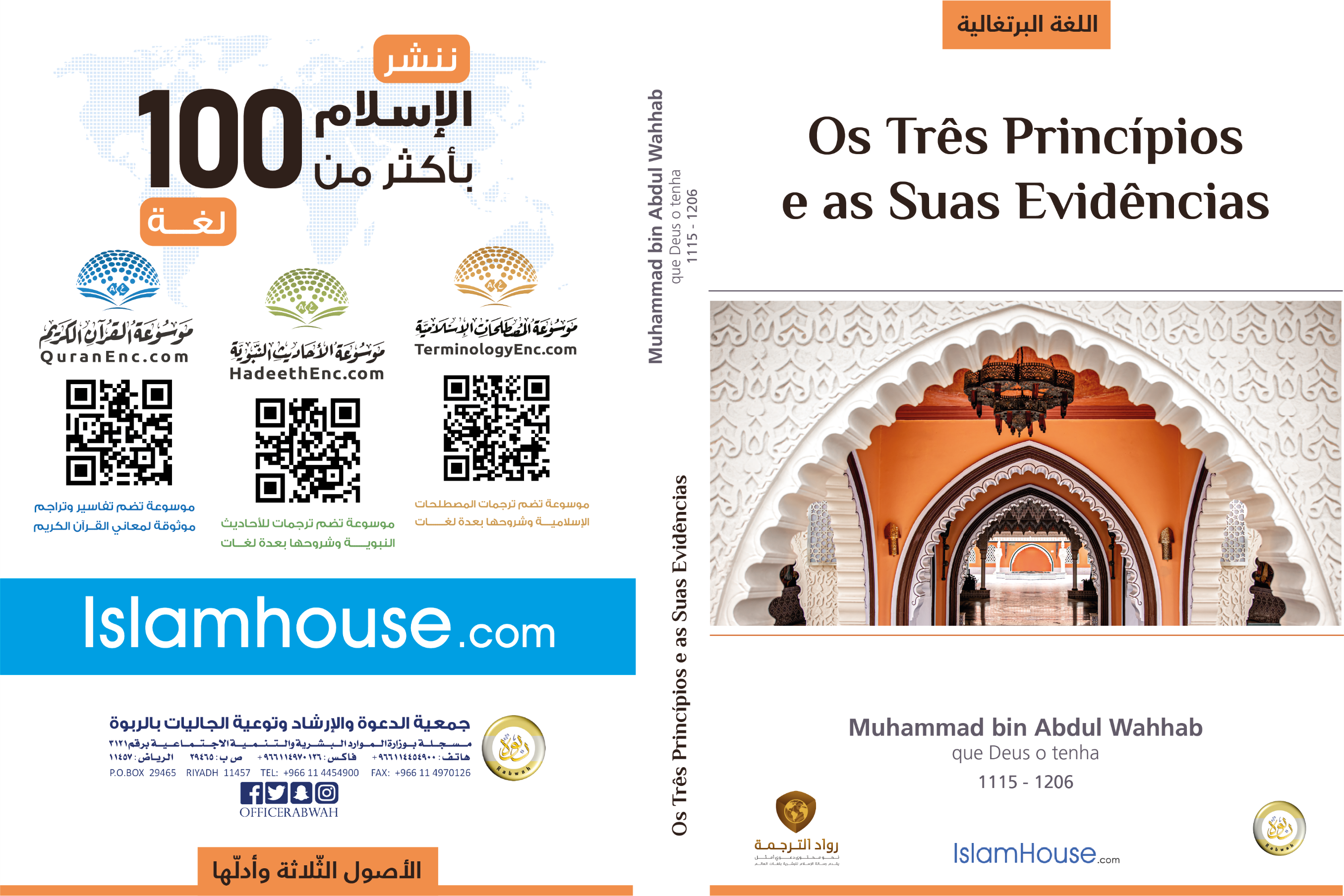 